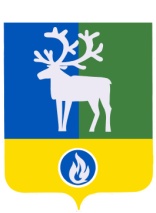 БЕЛОЯРСКИЙ РАЙОНХАНТЫ-МАНСИЙСКИЙ АВТОНОМНЫЙ ОКРУГ – ЮГРА ДУМА БЕЛОЯРСКОГО РАЙОНАРЕШЕНИЕот 28 февраля 2017 года                                                                  	           		   № 15О внесении изменений в приложение к решению Думы Белоярского района от 06 декабря 2016 года № 70            Дума Белоярского района р е ш и л а:1. Внести в приложение «Прогнозный план (программа) приватизации имущества, находящегося в собственности Белоярского района, на 2017 год» к решению Думы Белоярского района от 06 декабря 2016 года № 70 «Об утверждении прогнозного плана (программы) приватизации имущества, находящегося в собственности Белоярского района, на 2017 год» следующие изменения:1.1. Дополнить пункт 2.1 «Недвижимое имущество» раздела 2 «Объекты, подлежащие приватизации в 2017 году» позицией 3 следующего содержания:«».2. Опубликовать настоящее решение в газете «Белоярские вести».3. Настоящее решение вступает в силу после его официального опубликования.Председатель Думы Белоярского района						   С.И.Булычев№ п/пНаименование объекта приватизацииПредполагаемые сроки приватизации3Арочный склад, назначение: нежилое, 1-этажный, общей площадью 467,8 квадратных метров, с земельным участком, категория земель: земли населенных пунктов, разрешенное использование: объекты коммунально-складского назначения, общей площадью 1901 квадратных метров с кадастровом номером 86:06:0020108:395, расположенные по адресу: Тюменская область, Ханты-Мансийский автономный округ – Югра, город Белоярский, ул.Ратькова, проезд 11/181 полугодие 2017 года